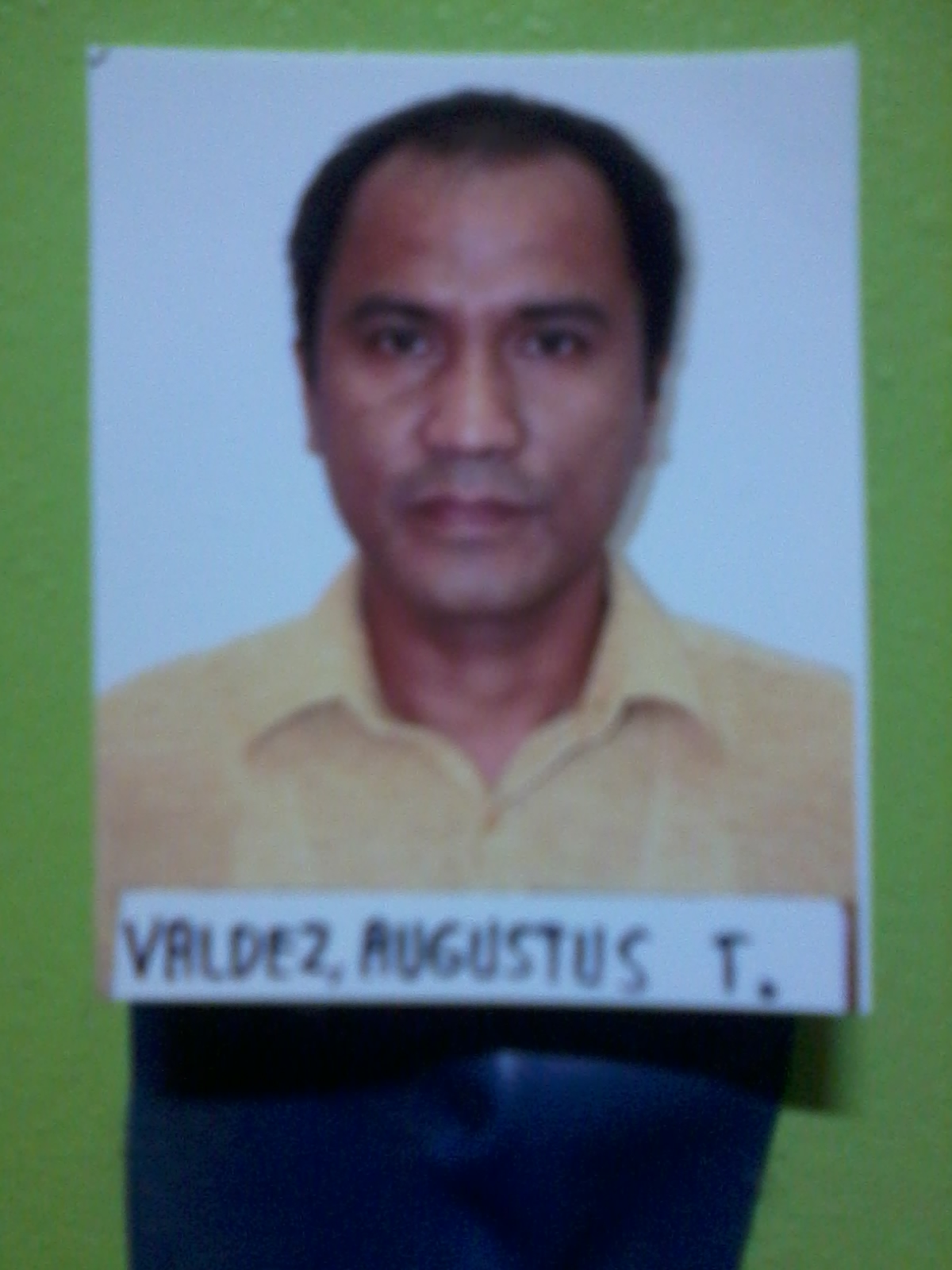 Augustus Tabing Valdez,REEL7 B4 Prater Village Ampid San Mateo Rizal  Mobile: 09392452120/09273658178 engr_atvaldez@yahoo.comELECTRICAL ENGINEER/PROJECT ENGINEER/FACILITIES MAINTENANCE ENGINEER/ SITE ENGINEER/ENGINEERING OPERATIONS SUPERVISORSAFETY OFFICER/ / DESIGN ENGINEERElectrical Engineer/Design Engineer with more than 10 years of experience in Engineering Design, maintenance, operation of industrial/manufacturing set-up/plant specifically in electronics/food/office/warehousing/educational institution, call center etc.- Construction/demolition		- Safety Officer/Field Engineer	- Budgeting & Cost Controls  Project				- As built of building and		- Subcontractor/Crew -Bidding/Estimating/Proposals 	 Facilities/electrical/mechanical	   Supervision- Infrastructure			  Electronics/Civil projects		   Improvement Projects							   - Electrical design and  Supervision of projectsSUMMARY OF SKILLS AND EXPERIENCEGARDENIA BAKERIES (PHILIPPINES) INC – ENGINEERING OPERATIONS SUPERVISOR/ SAFETY ENGINEER / ELECTRICAL ENGINEER	,  February 2011 to PresentSupervise and perform electrical controls, wiring installation of electrical machines, coordinate repair and maintenance activitiesConduct safety plant orientation/training to new employee. Perform planning/installation/maintenance of all machines inside the plant. Make new Electrical Design update of all machines and plant layout. Conduct occupationalsafety  and health training of maintenance personnel. Responsible for safety at work of maintenance personnel and supplier/contractor etc. In charge of erection/installation/layout planning/testing/commissioning of all machines and equipment inside the plant.Make coordination for employers,contractors and other personnel concerned  regarding project proposals/ implementaion.Supervise the preventive machines operation e.g. Monark Caterpillar genset (2-375 kva), Cummins genset( 2- 1000kva,1-300 kva),Mixers,Air compressors,Dryers,  Tunnel Oven,conveyors,refrigeration system,waste water machines,Boilers,Ventilators,SiftersSpiral coolers,transformers(1-2.0 MVA and 1-1.5 MVA),fire alarm systems,telephone system,lighting and power system etc.Conduct immediate repair of machines during down time and strictly  enforce safety of manpower.In charge of the plant safety and security and Investigation of accident as it occurs.Make recommendation on the improvement of plant  machines/facilities operation .Conduct safety plant inspection and recommend safety procedures.Periodic Check  up of operating parameters of facilities equipment e.g.operating pressure ,temperature bulid-up, smoke etc.Plan,purchase and Prepare materials needed for the complete implementation of preventive maintenance of equipment and proposed  projects.In Charge of preventive maintenance and operation of the facilities  plant operating requirements like steam ,water,electricity and power .Record and Control the Electricity usage of the plant and make recommendation to minimize/reduce electric cost.Actively participate and Spearhead Plant Fire Safety Drill/Training.BLUE ARCH ENGINEERING – Project Engineer, March 2010 to December 2010Electrical design of industrial plant, Call center, Electronics Manufacturing Plant, Warehouse and Educational institution, Etc. Project Supervision, Electrical Installation and Maintenance, Upgrading of Service Entrance (Multi-metering Projects), Electrical Renovation, Electrical assessment, Transformer Installation, Lighting and Power Installation.Plan,purchase and Prepare materials needed for the complete implementation of proposed  projects.Planning, Organization & Execution of Erection, Commissioning work meeting stringent deadlines. Supervision of Cabling of various Panels to Motors, field instruments etc.Project Execution of making Purchase order & Dispatch of materials.MME TECHNOLOGIES INC. – Electrical Engineer/Safety Engineer/Facilities Maintenance Engineer      November 2006 to March 2010In Charge of Erection, Installation, Testing and Commissioning of all Electrical machines and Devices inside the plant.Supervise Plan, Develop & Set-up Electrical/Mechanical and Facilities Equipment Preventive Maintenance Program.Supervise and Perform Electrical Controls, wiring and installation of electrical machines, coordinate repair and maintenance activities. Directly designate/Schedule Jobs and assignments to Subordinates.Estimates, Prepare and Order materials needed for the installation and repair of machines/equipment, projects and related works.Responsible for Safety at Work of my men and monitor Accomplishment.Advise Employers, Supervisors, and Workers on matter of Safety for their guidance.Investigate Accidents as Safety Officer, Make Safety Inspection of the Plant.Inspection of Electrical Panels.Inspection & Evaluation of Instruments to confirm compliance with functional, safety, technical requirements & regulatory standards.Checking of design and drawings for Interconnection Wiring Diagram, Instrument Location Plan, Instrument Installation Schedules and detailed Layout of Instrumentation. Planning, Organization & Execution of Erection, Commissioning work meeting stringent deadlines. Pre-commissioning testing, Calibration & Erection of various instruments like Control Valves, Electromagnetic Flow Meters, Temperature Measurement System etc. 
SEA POWERS TRADING AND INDUSTRIAL SERVICES – Project Engineer, 2006Engine and Electrical Installation of Two Units Yanmar Generator 1000 KVA Capacity for Fujitsu Ten Corporation of the Philippines at Sta. Rosa, LagunaGenerator Functional Testing and Commissioning of Two Units Yanmar Generator 350 KVA Capacity for LLZ & GS Building at New ILOILO International Airport Development Project at municipality of Cabatuan and Sta. Barbara ILOILO CityGenerator Engine Installation and Commissioning of One Unit Yanmar Generator 2500 KVA Capacity for Hitachi Corporation of the Philippines. (HICAP) at Biñan, Laguna.Estimate,prepare and order materials needed for the completion of the project.Responsible for the safety at work of my men and monitor accomplishment according to work schedule.Coordinate with fellow engineers/architects/owners regarding workflow for the smooth implementation/completion of the project.In charge of erection/installation/testing/commissioning of all electrical equipment/devices related to the project.Advise owners/architects/engineers on matter of safety/electrical code standard for the safe/sound implementation of the project.SEMINARS/TRAININGS  ATTENDEDBASIC OCCUPATIONAL SAFETY AND HEALTH (BOSH)BY SAFEWAYS CONSULTANCY AND SAFETY SERVICESENGR. SERAFIN DELOS ANGELESJUNE 23-27 2008TRAINING RM. ADMINISTRATION BLDG. LISP1 CABUYAO, LAGUNAHYDROGEN GAS SAFETYBY: AIR LIQUIDE PHILIPPINES INC.ENGR. RONALDO MANGALINDANOCTOBER 28, 2008TRANING RM.MMETECHNOLOGIES INC. LIPS1 CABUYAO, LAGUNAELECTRIC CONTROL WIRING INSTALLER AND TROUBLESHOOTERBY: MERALCO FOUNDATION INSTITUTEMR. MARLONE RODRIGUEZJUNE 30 TO AUGUST 4, 2001MFI BLDG. MERALCO CENTER ORTIGAS AVENUE PASIG CITYELECTRICAL DEVICES AND CONTROL (MRT)BY: SYSTRA PHILS. INC.ENGR. OFELIO M. ZANO/ENGR. HOMER G. DUGAYJUNE 26, 1998MEETING RM. 2 PHIL. INT’L CONVENTION CENTER PASAY CITYELECTRICAL SAFETYBY: NATIONALPOWER CORPORATIONENGR. JAIME C. REYESJUNE 26, 2008MEETING RM. 3 PHIL INT’L CONVENTION CENTER PASAY CITYACADEMIC PROFILEBACHELOR OF SCIENCE IN ELECTRICAL ENGINEERINGTARLAC STATE UNIVERSITY, TARLAC, TARLAC1988-1994SECONDARY EDUCATIONCORREGIDOR COLLEGE, GUIMBA NUEVA ECIJA1984-1988ELEMENTARYSAN ROQUE ELEMENTARY SCHOOL, GUIMBA NUEVA ECIJAPERSONAL INFORMATIONNAME			:  AUGUSTUS TABING VALDEZAGE			:  41 yrs. oldPLACE OF BIRTH		:  August 28, 1971STATUS                                   : MarriedFATHER’S NAME		:  ARTEMIO V. VALDEZOCCUPATION		:  BANK EMPLOYEE(Retired)MOTHER’S NAME	:  MARILOU T. VALDEZOCCUPATION		:  HEAD TEACHER(Retired)THEIR ADDRESS		:  331 San Roque, Guimba Nueva EcijaPRESENT ADDRESS	:  L7 B4 Prater Village Ampid San Mateo, RizalCONTACT NO.		:  09392452120/ 09279158531/09273658178PRC LICENSE NUMBER	:  0008802REGISTRATION DATE	:  5/5/97 VALID UNTIL: AUGUST 28, 2015SSS NO.			:  33-20031617TIN NO.			:  196-152034CHARACTER REFERENCEEngr. Higino A. Monton, General ManagerHiFive Enterprise B6 Olivares Cmpd, San Pedro LagunaTel: 09186962457Engr. Elu M. Hinagpis, General ManagerSea Powers Trdg. Cabuyao, LagunaTel no: (049)- 2433518, 0917-5003017Ms. Lorna M. Cutin, HRD ManagerMME  TECHNOLOGIES Inc. Cabuyao, LagunaTel no: (049)-543-0568, 0917-5153595         The above mentioned information is true to the best of my knowledge and I take complete responsibility if any false information is provided by me.ENGR. AUGUSTUS T. VALDEZ 